彰化縣立員林國民中學公開授課教學省思紀錄(授課者填寫)授課教師：  劉惠慈     觀課班級：  812    觀課科目：  英文   授課單元：  翰林第三冊第三課   觀課者： 呂羽涵   觀課日期： 2020年 10月 23日公開授課同儕學習活動照片          (觀課者協助拍攝)公開授課同儕學習活動照片          (觀課者協助拍攝)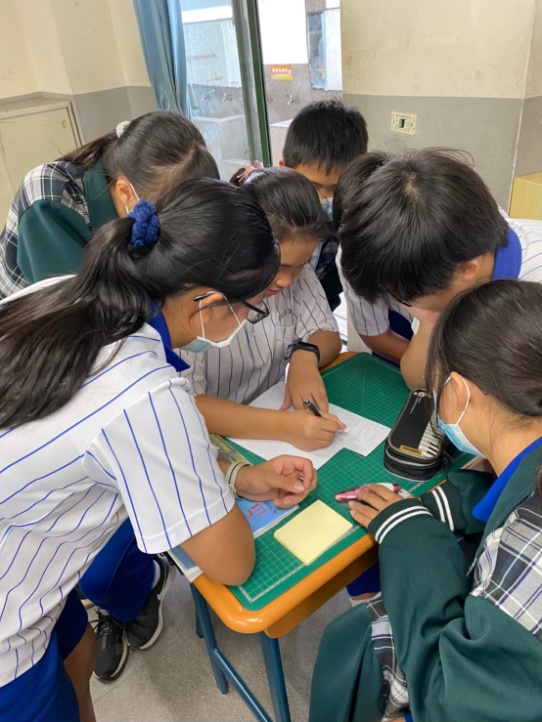 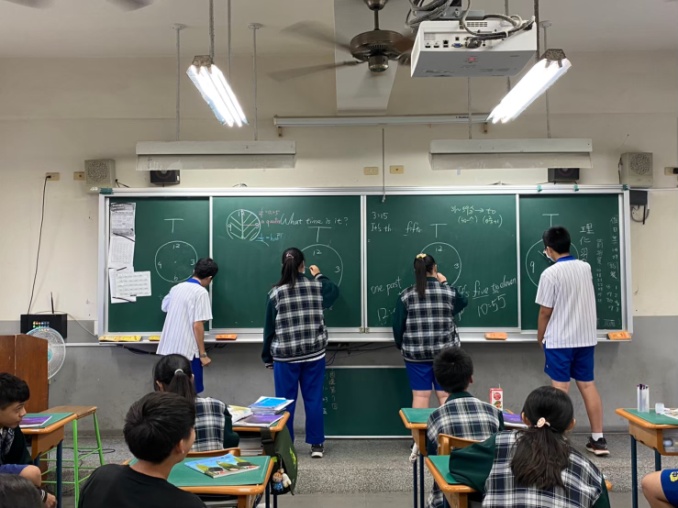 說明：分組討論說明：分組競賽教學省思紀錄教學省思紀錄這次分組是以座位分組，希望透過同學之間互相學習講述達到效果，但下次分組我會考慮將程度差不多的孩子放在一組，可以協助教學，也可以讓他們靠自己動腦學習。這次分組是以座位分組，希望透過同學之間互相學習講述達到效果，但下次分組我會考慮將程度差不多的孩子放在一組，可以協助教學，也可以讓他們靠自己動腦學習。